Број: 138-14-M/4/1Дана: 25.06.2014. годинеПРЕДМЕТ: ДОДАТНО ПОЈАШЊЕЊЕ КОНКУРСНЕ ДОКУМЕНТАЦИЈЕ138-14-M - Набавка потрошног материјала за потребе свих лабораторија у оквиру Клиничког центра ВојводинеПИТАЊЕ ПОТЕНЦИЈАЛНОГ ПОНУЂАЧА:“Молим Вас за појашњење, у делу Додатни услови за учешће у поступку јавне набавке из члана 76. закона, тендера 138-14-М, Набавка потрошног материјала за потребе свих лабораторија у оквиру Клиничког центра Војводина, ставка 7Из ког разлога се у погледу техничких и кадровских капацитета инсистира да понуђач има два сервисера када је у питању тендер за потрошни стаклени и пластични материјал који не подлеже сервису?“ОДГОВОР КЦВ-А:Измењена конкурсна документација се налази на Порталу јавних набавки и сајту Клиничког центра Војводине.С поштовањем, Комисија за јавну набавку 138-14-М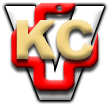 KLINIČKI CENTAR VOJVODINE21000 , Hajduk Veljkova 1, Vojvodina, Srbijatelefonska centrala: +381 21/484 3 484www.kcv.rs, e-mail: uprava@kcv.rs7.Понуђач располаже довољним техничким и кадровским капацитетом - понуђач мора да има најмање два сервисера који ће бити одговорни за извршење уговора, и да поседује најмање једно службено возило.Изјава понуђача о кључном техничком особљу и другим експертима који раде за понуђача, са наведеним бројевима контакт телефона, који ће бити одговорни за извршење уговора, и фотокопија саобраћајне дозволе моторног возила.